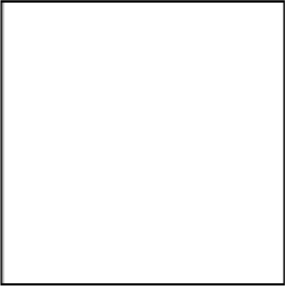 CALL FOR NOMINATION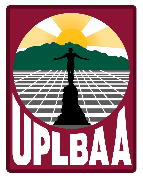 		2024 UPLB ALUMNI ASSOCIATION AWARDS		UPLBAA AWARDS COMMITTEENOMINATION FORMUPLBAA ALUMNI AWARDS(To be accomplished by the nominator) Name of Nominee:      ___________________________________________________________________________          (Family name/Last name)		      (First name/Give name)                 (Middle name)Degree from UPLB: ____________________________________________________________Year of Graduation: ____________________________________________________________ Home Address: ____________________________________________________________Telephone/Mobile: ___________________________  E-mail:____________________________Business Address:___________________________________________________________Telephone/Mobile: ___________________________  E-mail:____________________________Nominated for:      The Outstanding UPLB Alumni Award (TOUAA)    Presidential Award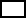        Nelia T. Gonzalez Alumni Service Award   UPLBAA Distinguished Service Award       College Distinguished Alumni Award College   Outstanding Golden Jubilarians  Multi-Generational UPLB Recognition Award__________________________________________      Signature over printed name of nominatorDegree and Year of Graduation:  __________________Tel/Mobile: ____________________________________ E-mail: _____________________________Address: _______________________________________________________________        